Association des Ingénieurs INSA Groupe Régional de BourgogneDijon, le 10 septembre 202215 Octobre 2022 = MeursaultCher(e) Ingénieur INSA,Après la rentrée, nous t’invitons, toi et ta famille, à une journée découverte à Meursault le samedi 15 octobre Voici le programme : Visite du domaine Philippe BOUZEREAU suivi d’une dégustationRepas au restaurant Le ChevreuilAprès-midi visite sur le thème ‘‘La Grande Vadrouille’’Toute la journée se fait sans avoir besoin de prendre les véhicules grâce à la proximité de nos points de rendez-vous.Visite Domaine Philippe BOUZEREAU: Formule à 18 € par personne10h00 Rendez-vous à Meursault, Parking CîteauxVisite par Charles BOUZEREAU (GI 2006 Lyon)Dégustation (avec accompagnement)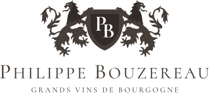 Bourgogne Côte d’Or (Blanc)Meursault (Blanc)Meursault 1er cru (Blanc)Chassagne Montrachet (Rouge)Auxey-Duresses 1er Cru (Rouge)Restaurant ‘‘ Le Chevreuil ’’12h15 Rendez-vous au restaurant     Menu adulte  : (Boissons comprises) Œuf meurette et shitaké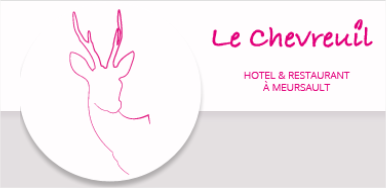 ******Cannelloni de coq confit à l’aligoté et champignons de Paris******Fondant au 2 chocolats, glace vanille Maison******Café     Menu enfant  : (boissons non comprises)Suprême de volaille, légumes de saison et rizSorbet et glaces maison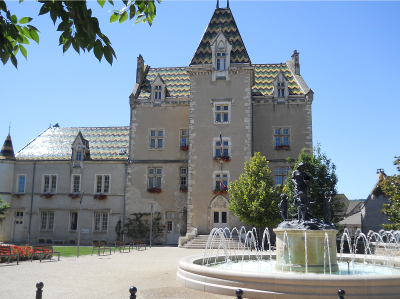 Après-midi ‘‘ La Grande Vadrouille ’’14h30  Un guide de l’office de tourisme de Beaune et du Pays  beaunois nous fera visiter le village de Meursault sous l’angle des anecdotes qui ont accompagnées le tournage du film « La grande vadrouille ». Cette visite durera deux heures environ et inclura aussi des informations concernant le vignoble.A très bientôt.          Jacques MENUEL, Président (03 79 35 65 49) et tout le comité-----------------------------Organisateurs : Cyril LANGOUREAU (06.80.33.84.11)			     Françoise VIOLET (06 20 10 20 42)Date limite d’inscription : le 8 octobre 2022Formulaire d’inscription page suivante Bulletin d’inscription : Sortie Meursault du samedi 15 Octobre 2022                    (*) Ingénieur à jour de sa cotisation AII pour l’année en coursInscription avant le 08/10/2022 : 2 possibilités :En informatique :   préférable Envoyer le détail de l’inscription par mail àjacques.menuel@gmail.comEffectuer le paiement par virement sur le compte suivant :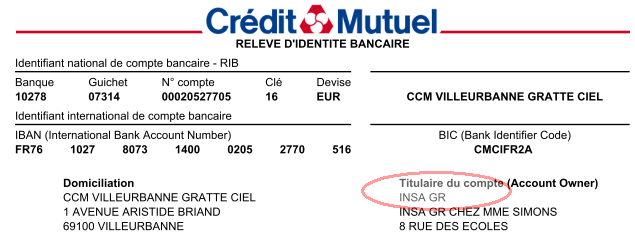 Par la poste : envoyer à Jacques Menuel - 35 rue Lafayette - 21000 Dijon,Le bulletin d’inscription rempliLe chèque (ordre : INSA GR)Rendez-vous Parking CîteauxLocalisation : Rue de Citeaux 21190 MEURSAULTParking Gratuit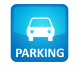 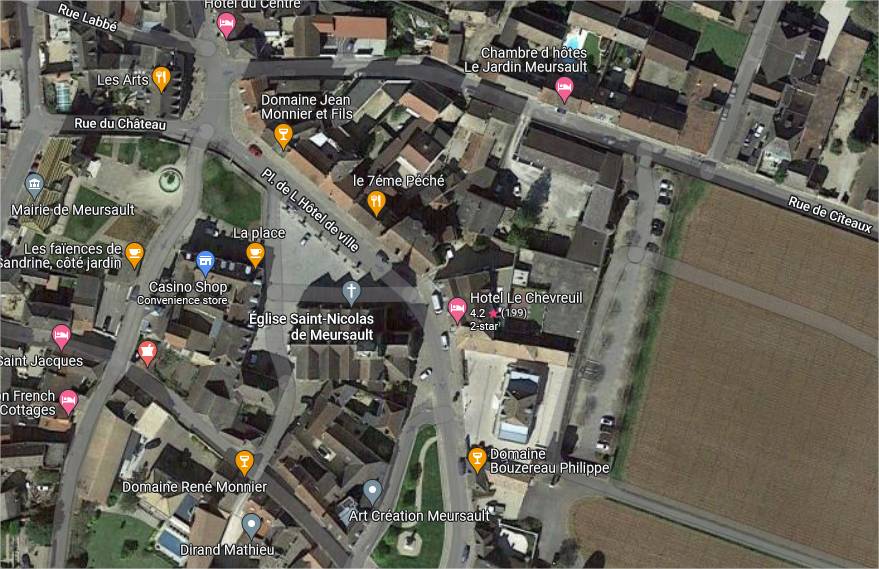  Nom + prénom Tel portable : Covoiturage Depuis :Propose des place(s) :       Demande : NombreRéservationS/Total Dégustation18 € Restaurant+ visite (Menu adulte tarif adulte)48 € Restaurant + visite (Menu adulte tarif ado ≤ 15 ans) 28 € Restaurant + visite  (Menu enfant)10 €Réduction ingénieur cotisant (*)- 10 €Total =       €